РОЗПОРЯДЖЕННЯМІСЬКОГО ГОЛОВИм. СумиНа підставі подань Сумської місцевої прокуратури від 30.03.2016 № 120-3287 вих. 16 та від 30.03.2016 № 120-3285 вих. 16, відповідно до підпункту «а» пункту другого частини першої статті 3, частини третьої статті 65 Закону України «Про запобігання корупції», керуючись постановою Кабінету Міністрів України від 13.06.2000 № 950 «Про затвердження Порядку проведення службового розслідування стосовно осіб, уповноважених на виконання функцій держави або місцевого самоврядування» (зі змінами), пунктом 20 частини 4 статті 42 Закону України «Про місцеве самоврядування в Україні»:Провести службове розслідування стосовно директора комунального підприємства електромереж зовнішнього освітлення «Міськсвітло» Сумської міської ради Пархоменка Миколи Миколайовича.Для проведення службового розслідування створити комісію та затвердити її персональний склад згідно з додатком.Установити термін роботи комісії з 13 по 27 квітня 2016 року. За результатами роботи комісії надати міському голові акт службового розслідування.Установити, що у випадках, передбачених абзацом 4 пункту 3 Порядку проведення службового розслідування стосовно осіб, уповноважених на виконання функцій держави або місцевого самоврядування, затвердженого  постановою Кабінету Міністрів України від 13.06.2000 № 950, термін роботи комісії та дата подання акту службового розслідування відстрочується на відповідний строк. Організацію діяльності комісії покласти на її секретаря.Контроль за виконанням цього розпорядження залишаю за собою.Міський голова									О.М. ЛисенкоАнтоненко 70-05-64Розіслати: до справи, членам комісіїДодатокдо розпорядження міського головивід №СКЛАДкомісії з питань проведення службового розслідування стосовно директора комунального підприємства електромереж зовнішнього освітлення «Міськсвітло» Сумської міської ради Пархоменка М.М.Начальник відділу організаційно -кадрової роботи								А.Г. Антоненко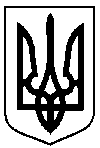 від  12.04.2016  № 104-Р Про проведення службового розслідування стосовно директора комунального підприємства електромереж зовнішнього освітлення «Міськсвітло» Сумської міської ради Пархоменка М.М.ВойтенкоВолодимир Володимирович–перший заступник міського голови, голова комісії;ЖурбаОлександр Іванович–член виконавчого комітету Сумської міської ради, заступник голови комісії;КрасноусовМикола Олексійович–головний спеціаліст департаменту інфраструктури міста Сумської міської ради, секретар комісії;Члени комісії:Члени комісії:Члени комісії:КубракОксана Миколаївна–депутат Сумської міської ради, секретар постійної комісії з питань законності, взаємодії з правоохоронними органами, запобігання та протидії корупції, місцевого самоврядування, регламенту, депутатської діяльності та етики, з питань майна комунальної власності та приватизації (за згодою);ГризодубГеннадій Павлович–депутат Сумської міської ради, член постійної комісії з питань житлово-комунального господарства, благоустрою, енергозбереження, транспорту та зв’язку (за згодою);ЯременкоГригорій Іванович–директор департаменту інфраструктури міста Сумської міської ради.